2018 Website UpdatesLink to YouTube Instruction Video:https://youtu.be/F6TF1uW8Xdg  Here are the steps Audra goes over… Insert call to action (CTA) into header – Drag Content Box, add button and link to services pageUpdate the videos in your website:About Us Page, Realtor Page and Why Stage Page Videos – Top Ten Video – Copy and paste code below in to an html box…Top Ten<p align="center">&nbsp;<iframe class="tscplayer_inline smart-player-embed-container-iframe embeddedObject" name="tsc_player" scrolling="no" frameborder="0" type="text/html" style="overflow:hidden;" src="https://www.screencast.com/users/audra3107/folders/Default/media/d791227f-6fa1-48fa-9c15-e3d877c866bb/embed" height="360" width="640" webkitallowfullscreen="" mozallowfullscreen="" allowfullscreen=""></iframe></p>Realtor Partner Video Code<p align="center">&nbsp;<iframe class="tscplayer_inline smart-player-embed-container-iframe embeddedObject" name="tsc_player" scrolling="no" frameborder="0" type="text/html" style="overflow:hidden;" src="https://www.screencast.com/users/audra3107/folders/Default/media/51a0b3b5-803b-424b-874d-c1a4165c1a65/embed" height="720" width="960" webkitallowfullscreen mozallowfullscreen allowfullscreen></iframe></p> Add new giphy images to pages (Right Click and save them to your computer-see below)Update lead form with image and more enticing wordingOther Backup Plugin – Plugins>>Add New>>DuplicatorBarbara Quote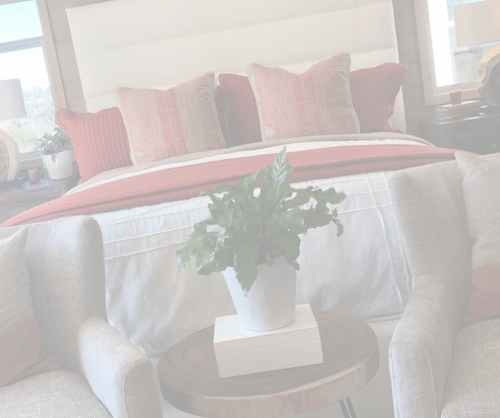 Staging Stats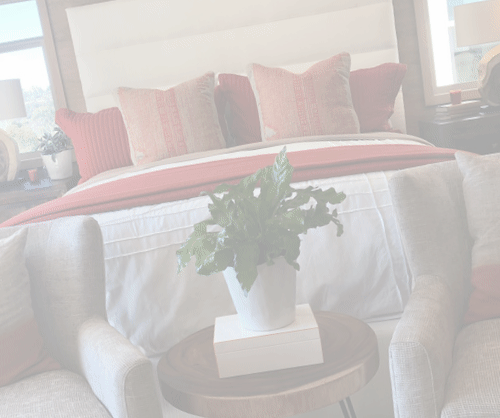 Lead Form Image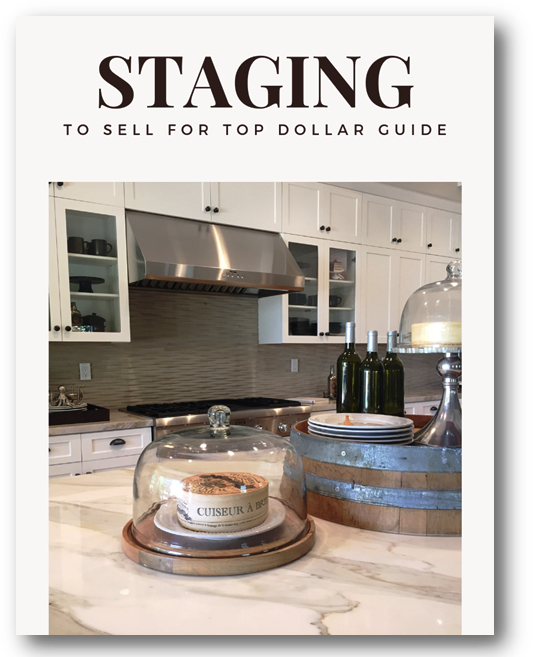 